Madame, Monsieur,1	J'ai l'honneur de vous informer que l'Union internationale des télécommunications (UIT) organise quatre nouveaux épisodes de la série de webinaires sur la transformation numérique des villes et des communautés, qui vise à examiner les questions qui se font jour en matière de transformation numérique, à faciliter la collaboration entre les parties prenantes des villes et à étudier le rôle de la normalisation dans ce processus. Cette série de webinaires offrira également un nouveau cadre permettant de mettre en avant les travaux et les résultats les plus récents de la Commission d'études 20 de l'UIT-T chargée d'étudier "l'Internet des objets (IoT) et les villes et les communautés intelligentes (SC&C)".La série de webinaires devrait se poursuivre avec les nouveaux épisodes suivants: a)	L'épisode sur le thème "Interventions d'urgence dans les villes intelligentes: renforcer la résilience à l'ère postpandémie" se tiendra de manière virtuelle le 22 novembre 2022, de 14 h 00 à 15 h 30, heure de Genève. Cet épisode sera organisé conjointement par l'UIT et le Groupe spécialisé UIT/OMS sur l'intelligence artificielle au service de la santé (FG-AI4H). Il aura pour but d'étudier la façon dont les technologies numériques peuvent être mises à profit pour gérer les futures catastrophes liées à la santé et renforcer la résilience des villes intelligentes face aux pandémies et aux épidémies. Cet épisode sera aussi l'occasion de présenter des cas d'utilisation uniques en leur genre des technologies pour les villes intelligentes qui ont contribué à surmonter la crise liée au COVID-19 et qui pourront s'avérer utiles pour faire face aux crises sanitaires publiques qui pourraient survenir à terme.b)	L'épisode sur le thème "Les villes à l'ère de l'intelligence artificielle: comment tirer parti des technologies au service de la transformation numérique" se déroulera le 23 novembre 2022, de 14 h 00 à 15 h 00, heure de Genève. Organisé conjointement par l'UIT et le pôle national pour l'initiative "Tous unis pour des villes intelligentes et durables" (U4SSC) en Autriche, cet épisode sera l'occasion de mettre en avant les avantages que retirent les villes ayant adopté l'intelligence artificielle pour améliorer leurs services et renforcer leur efficacité. c)	L'épisode sur le thème "Le tourisme dans les villes intelligentes: repenser la stratégie sur la voie du tourisme numérique" se tiendra le 7 décembre 2022, de 13 h 00 à 14 h 00, heure de Genève. Cet épisode, organisé conjointement par l'UIT et l'Organisation mondiale du tourisme (OMT), sera l’occasion d'approfondir le concept de tourisme intelligent, tout en examinant en profondeur les bonnes pratiques relatives à l'adoption de technologies émergentes, comme l'intelligence artificielle et l'Internet des objets (IoT), pour stimuler la transformation numérique de la gestion du tourisme dans les villes compte tenu du contexte actuel, pour faire face aux défis d'aujourd'hui et de demain. Le webinaire sera aussi l'occasion de présenter le tout dernier rapport de l'initiative U4SSC intitulé "Smart tourism: A path to more secure and resilient destinations" (Tourisme intelligent: vers des destinations plus sûres et résilientes). d)	L'épisode sur le thème "Une plate-forme unique pour la transformation numérique: le pôle national pour l'initiative U4SSC en Autriche" se déroulera le 7 décembre 2022, de 14 h 30 à 15 h 30, heure de Genève. Organisé conjointement par l'UIT et le pôle national pour l'initiative U4SSC en Autriche, cet épisode mettra en avant plusieurs activités menées par le pôle national en Autriche en vue de promouvoir l'initiative U4SSC et les indicateurs fondamentaux de performance qui lui sont associés, et offrira un cadre aux participants pour débattre des dernières évolutions techniques, afin d'aider les villes à relever les défis urbains auxquels elles sont confrontées. 2	Ces épisodes auront lieu en anglais seulement.3	La participation aux épisodes est ouverte aux États Membres, aux Membres de Secteur et aux Associés de l'UIT ainsi qu'aux établissements universitaires participant aux travaux de l'UIT, et à toute personne issue d'un pays membre de l'UIT qui souhaite contribuer aux travaux. Il peut s'agir de personnes qui sont aussi membres d'organisations internationales, régionales ou nationales. La participation est gratuite.4	Les informations relatives aux webinaires, notamment le projet de programme, les intervenants, les modalités de connexion à distance et le lien pour l'inscription, seront communiquées sur les sites web consacrés aux épisodes, accessibles depuis la page d'accueil principale, à l'adresse suivante: https://www.itu.int/en/ITU-T/webinars/DT4CC/Pages/default.aspx. Ces sites web seront actualisés à mesure que parviendront des informations nouvelles ou modifiées. Les participants sont priés de consulter régulièrement les pages web des épisodes pour prendre connaissance des dernières informations. 5	Veuillez noter que l'inscription en ligne est obligatoire pour tous les participants à chaque épisode. De plus amples informations sur l'inscription seront disponibles sur le site web de chaque épisode, accessible depuis la page d'accueil principale.6	Pour visionner les enregistrements des épisodes précédents de la série de webinaires sur la transformation numérique des villes et des communautés, veuillez cliquer sur les liens correspondants qui se trouvent sur la page d'accueil principale disponible ici.Veuillez agréer, Madame, Monsieur, l'assurance de ma considération distinguée.Chaesub Lee
Directeur du Bureau de la normalisation 
des télécommunications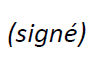 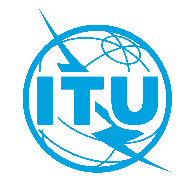 Union internationale des télécommunicationsBureau de la Normalisation des TélécommunicationsUnion internationale des télécommunicationsBureau de la Normalisation des TélécommunicationsUnion internationale des télécommunicationsBureau de la Normalisation des TélécommunicationsGenève, le 24 octobre 2022Genève, le 24 octobre 2022Genève, le 24 octobre 2022Réf.:Circulaire TSB 49Circulaire TSB 49Circulaire TSB 49-	Aux Administrations des États Membres de l'Union;-	Aux Membres du Secteur de l'UIT-T;-	Aux Associés de l'UIT-T;-	Aux établissements universitaires participant aux travaux de l'UIT-	Aux Administrations des États Membres de l'Union;-	Aux Membres du Secteur de l'UIT-T;-	Aux Associés de l'UIT-T;-	Aux établissements universitaires participant aux travaux de l'UIT-	Aux Administrations des États Membres de l'Union;-	Aux Membres du Secteur de l'UIT-T;-	Aux Associés de l'UIT-T;-	Aux établissements universitaires participant aux travaux de l'UITTél.:+41 22 730 6301+41 22 730 6301+41 22 730 6301-	Aux Administrations des États Membres de l'Union;-	Aux Membres du Secteur de l'UIT-T;-	Aux Associés de l'UIT-T;-	Aux établissements universitaires participant aux travaux de l'UIT-	Aux Administrations des États Membres de l'Union;-	Aux Membres du Secteur de l'UIT-T;-	Aux Associés de l'UIT-T;-	Aux établissements universitaires participant aux travaux de l'UIT-	Aux Administrations des États Membres de l'Union;-	Aux Membres du Secteur de l'UIT-T;-	Aux Associés de l'UIT-T;-	Aux établissements universitaires participant aux travaux de l'UITTélécopie:+41 22 730 5853+41 22 730 5853+41 22 730 5853-	Aux Administrations des États Membres de l'Union;-	Aux Membres du Secteur de l'UIT-T;-	Aux Associés de l'UIT-T;-	Aux établissements universitaires participant aux travaux de l'UIT-	Aux Administrations des États Membres de l'Union;-	Aux Membres du Secteur de l'UIT-T;-	Aux Associés de l'UIT-T;-	Aux établissements universitaires participant aux travaux de l'UIT-	Aux Administrations des États Membres de l'Union;-	Aux Membres du Secteur de l'UIT-T;-	Aux Associés de l'UIT-T;-	Aux établissements universitaires participant aux travaux de l'UITCourriel:u4ssc@itu.int u4ssc@itu.int u4ssc@itu.int Copie:-	Aux Présidents et Vice-Présidents des commissions d'études;-	À la Directrice du Bureau de développement des télécommunications;-	Au Directeur du Bureau des radiocommunicationsCopie:-	Aux Présidents et Vice-Présidents des commissions d'études;-	À la Directrice du Bureau de développement des télécommunications;-	Au Directeur du Bureau des radiocommunicationsCopie:-	Aux Présidents et Vice-Présidents des commissions d'études;-	À la Directrice du Bureau de développement des télécommunications;-	Au Directeur du Bureau des radiocommunicationsObjet:Série de webinaires sur la transformation numérique des villes et des communautés(Réunions entièrement virtuelles)Série de webinaires sur la transformation numérique des villes et des communautés(Réunions entièrement virtuelles)Série de webinaires sur la transformation numérique des villes et des communautés(Réunions entièrement virtuelles)Série de webinaires sur la transformation numérique des villes et des communautés(Réunions entièrement virtuelles)Série de webinaires sur la transformation numérique des villes et des communautés(Réunions entièrement virtuelles)